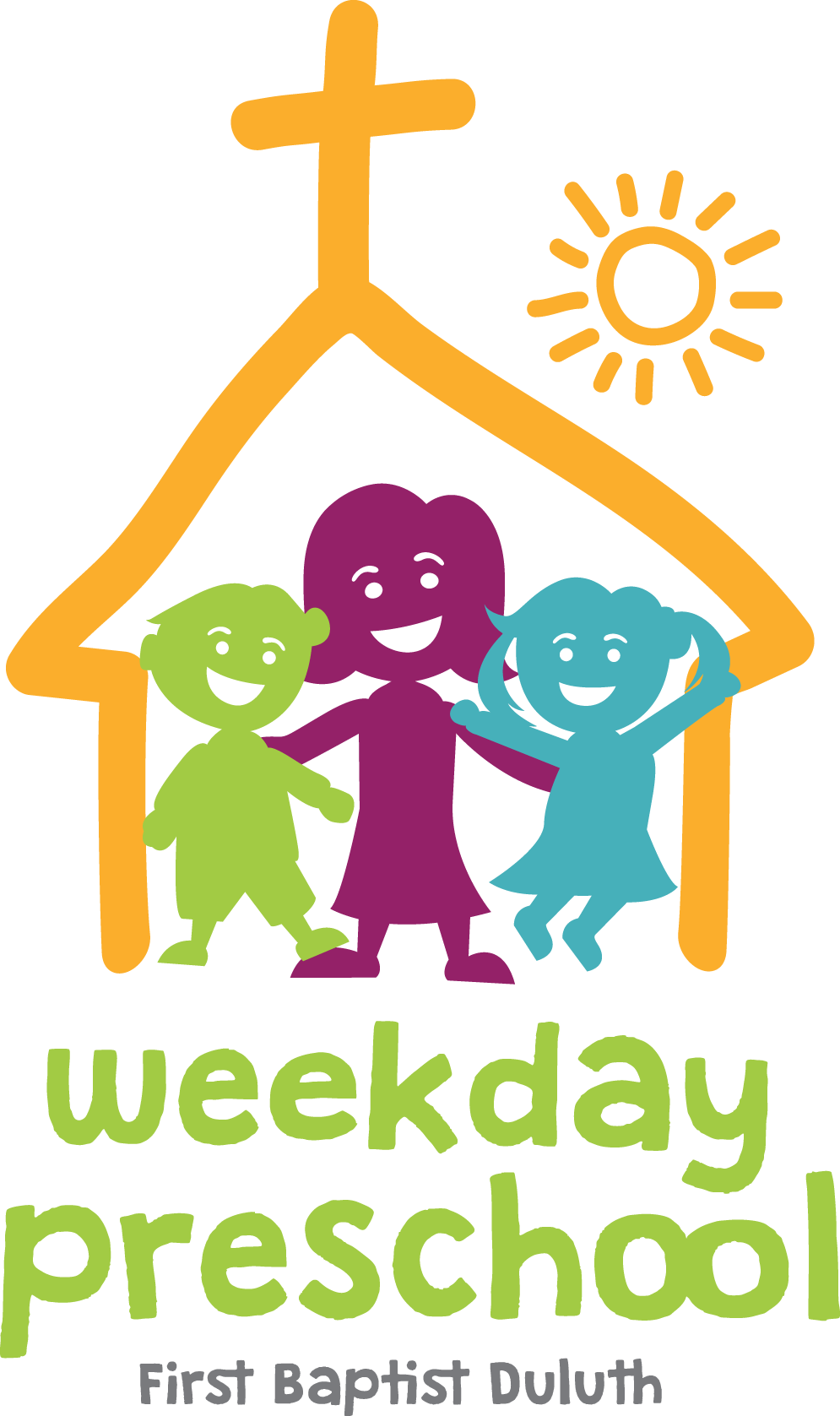 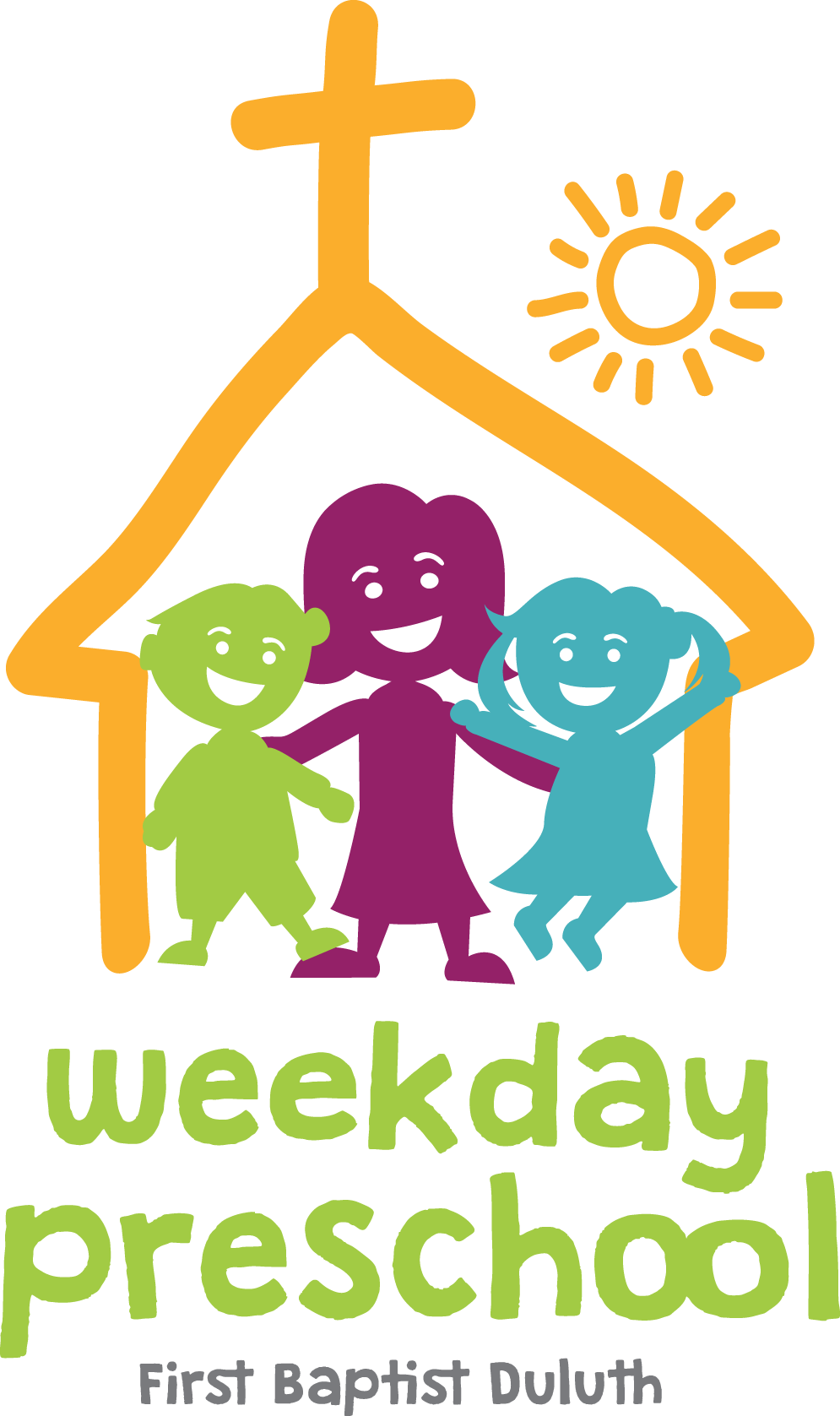 Child’s Full Name___________________________________________  Date of Birth _________________Parents’ OR Guardians’ Names__________________________________________________Preferred Phone (will call first)_____________________	_____	NEW PHONE NUMBER? Yes ___	No___Address______________________________________________________________________City________________________  Zip Code __________	NEW ADDRESS? Yes ___	No___Preferred E-Mail Address (PRINT legibly)___________________________________________NEW E-MAIL ADDRESS? Yes___	No___	                                                                                                                                  Supply/Please mark your 1st and 2nd choice          				     Registration Fee              Activity Fee     May ‘24 TuitionMDO 12 & 18 months old (as of September 1, 2024)                                                                                             (Due w/ Reg)         (Due  9/6)          * We must have at least 3 children registered in a MDO class before we will begin class.2 year olds (as of September 1, 2024)3 year olds (as of September 1, 2024) Note: 3’s and up must be toilet  trained4 year olds (as of September 1, 2024)Classes are filled on a first come first served basis.  If your first choice for class placement of your child is not available, you will receive a phone call from the office. Registration fees are NOT refundable.A current immunization form must be provided when school begins in September.May’s tuition is due Sept 5, 2024 and will be applied as the last month’s tuition (May 2025)Emergency Contact ListPlease provide the names of two people (relatives or friends) that we may contact in the event of an emergency and the parents/guardians cannot be reached: Name______________________________________________________________________ Address____________________________________________________________________	 Phone________________________________ Relation to Child________________________  Name______________________________________________________________________	Address____________________________________________________________________	 Phone________________________________ Relation to Child________________________Parent Agreement	 I wish to enroll my child, __________________________________________ at FBCD Weekday Preschool for the 2024 – 2025 school             year. I am enclosing the required registration fee of $_______. I understand the registration fee is non-refundable and does not apply to            any month’s tuition.  I also agree to make nine tuition payments of $______ by the 1st day of the month.  May & Sept tuition are due in            September.  If the monthly tuition is not received by the 10th of the month, I will be charged a $25 late fee.  I understand if I withdraw my           child, 30 days’ notice is required. I understand I will be charged a late fee if I am late picking up my child. I also understand I will be                                                                                                          responsible for paying the bank charges for any returned checks. Waiver of Liability	It is mutually agreed that in the event of accident or illness of my child while in the care of FBCD Weekday Preschool, the staff shall use              its’ best efforts to contact the parents. In the event a parent is not immediately available, however, the staff is authorized to secure such         medical care as the situation may reasonably warrant. It is agreed that where the school has acted in good faith to comply with an         accident or illness of the child, any and all liability as might exist is expressly waived by the parents.Authorization to Consent to Treatment for Minor ChildI, _____________________________________ of______________________________, GA do hereby state that I am the natural                                 Parent or Guardian name                                  city in which you live	    parent having legal custody of          I authorize m____________________________________, who resides with me at___________________________________.                                                   child’s name                                                                                                         your street addressy child’s teacher, the Director or Interim Office Administrator of FBCD Weekday Preschool, Duluth, GA, to consent to X-Ray,         examination, anesthetic, medical or surgical diagnosis of treatment, and hospital care to be rendered to the minor under the general or                                                                                       specific supervision and on the advice of any physician or surgeon licensed to practice in the state of Georgia, when the need for such          treatment is immediate, and when efforts to contact either parent are unsuccessful. This authorization applies only during the hours my         child is attending FBCD Weekday Preschool._______________________________________________________               ___________________________________________________                                 Insurance Co. & Policy/Group Number                                                                           Hospital Preference______________________________________________       ________________________________________________________________                                 Child’s Doctor and Phone number                                 Please list allergies, physical or medical conditions, and/or fears/anxieties.Photography ConsentYou have my permission to photograph my child during school activities and use it for school promotional resources.  Yes_____   No_____ Class Directory ConsentYou have my permission to release my address and phone number for a class directory.  Yes_____ No_______By signing below, I hereby acknowledge my understanding and agreement to this form.__________________________________________________________               ______________________                 ______May 17, 2025___Parent or Guardian                                                                                                Date                                                       Exp. Date2908 Duluth Highway 120 • PO Box 2440 • Duluth Georgia 30096 • 770-476-3780 • weekday@duluthbaptist.org •www.duluthbaptistpreschool.org • 1 Day 12 - 24 mo. Old                  9:00 –  1:00Wednesday                $195.00$55.00$130.00 2 Day 18 - 24 mo. Old                 9:00 -  1:00Mon and Tues  $195.00$65.00$200.003 Days 24 mo. Old                       9:00 – 1:00$195.00$65.00$265.002 Day Thursday and Friday    9:00 – 1:00$195.00$75.00$200.003 Day Mon - Wed                   9:00 – 1:00$195.00$75.00$265.005 Day Mon – Friday                9:00 – 1:00  $195.00$75.00$385.004 Day Tues – Fri                   9:00 – 1:00$195.00$95.00$285.005 Day Mon – Fri                   9:00 – 1:00$195.00$95.00$335.005 Day Monday – Friday        9:00 – 1:00$195.00$95.00$335.00